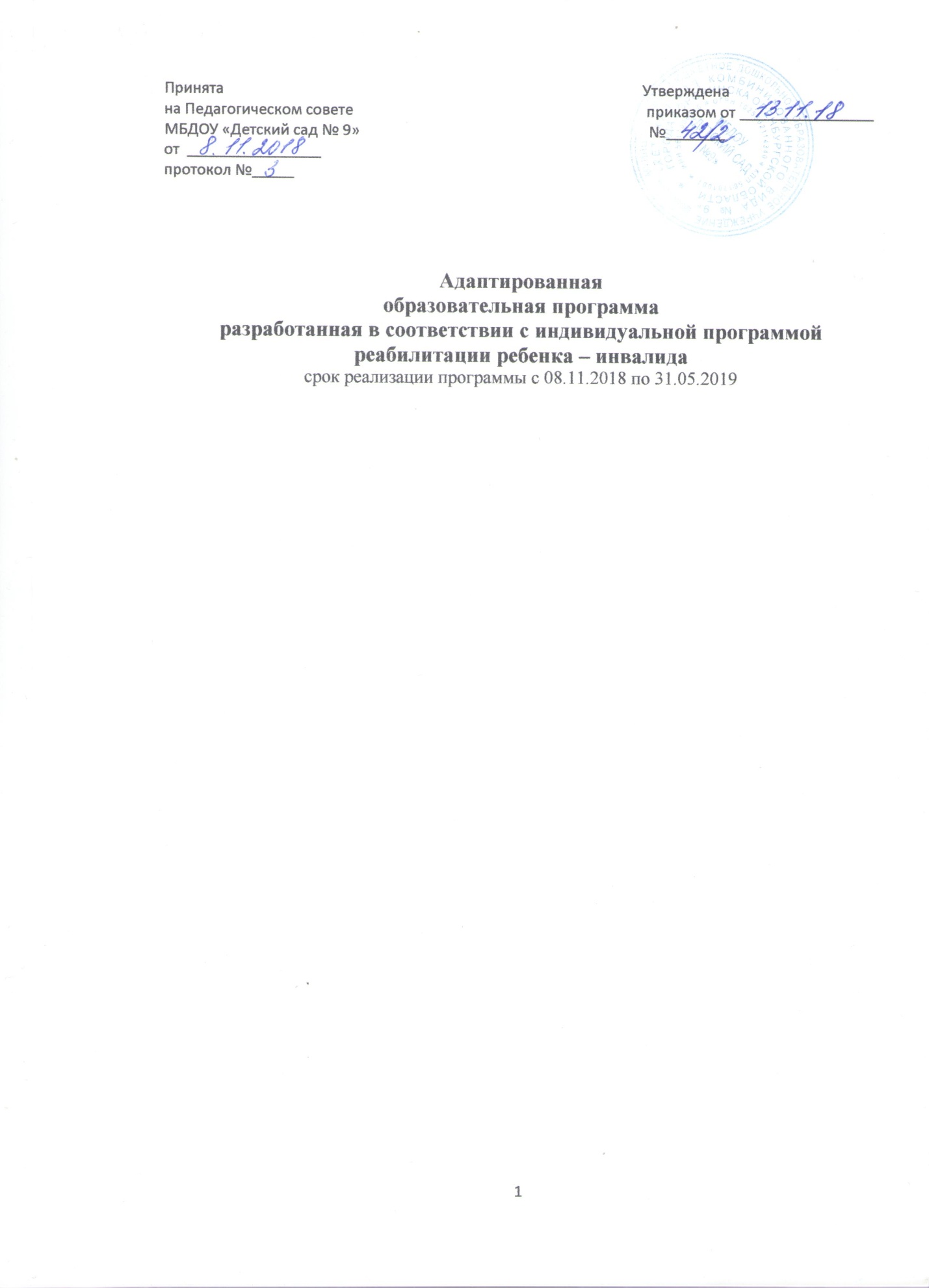 Содержание I. Целевой раздел 1.1 Пояснительная записка Адаптированная образовательная программа, разработанная в соответствии с индивидуальной программы реабилитации ребёнка - инвалида (далее – Программа) в соответствии с нормативными документами: - ч.1 ст.79 Федерального закона от 29.12.2012 г. № 273-ФЗ «Об образовании в Российской Федерации»;- Постановлением федеральной службы по надзору в сфере защиты прав потребителей и благополучия человека от 15.05.2013 № 26  Об утвержденииСанПиН 2.4.1.3049-13 «Санитарно-эпидемиологические требования к устройству, содержанию и организации режима работы дошкольных образовательных организаций» (ред. от 27.08.2015);- Приказом Министерства образования и науки РФ от 17.10.2013г. №1155 «Об утверждении федерального государственного образовательного стандарта дошкольного образования»;- Приказом Министерства образования и науки Российской Федерации (Минобрнауки России) от 30.08.2013 №1014 г. Москва «Об утверждении Порядка организации и осуществления образовательной деятельности по основным общеобразовательным программам - образовательным программам дошкольного образования». - Приказом Минздравсоцразвития РФ № 379н от 4 августа 2008 г. «Об утверждении форм индивидуальной программы реабилитации инвалида, индивидуальной программы реабилитации ребенка-инвалида, выдаваемых федеральными государственными учреждениями медико-социальной экспертизы, порядка их разработки и реализации». Срок реализации адаптированной образовательной программы дошкольного образования, разработанной в соответствии с индивидуальной программой реабилитации или абилитации  ребёнка – инвалида  (ИПРА)  с 01.05.2018  до 01.05.20191.1.1. Цели и задачи реализации ПрограммыЦель: обеспечение коррекции нарушений развития ребёнка-инвалида, оказание квалифицированной помощи в освоении Программы. Задачи: -способствовать адекватному восприятию окружающей обстановки, оценки ситуации, способности к определению времени, и места нахождения; -способствовать развитию умений устанавливать контакт между сверстниками, взрослыми  путем восприятия, переработки и передачи информации. 1.1.2 Принципы и подходы Реализация Программы осуществляется на основе принципов и подходов: Принцип гуманизма - веры в возможности ребенка. Реализация гуманистического подхода предполагает поиск позитивных ресурсов для преодоления возникших трудностей и проблем, сохранения веры в положительные  качества и силы человека.Принцип системности. Принцип предполагает понимание человека как целостной системы. В соответствии с принципом системности организация коррекционно-развивающей работы с ребенком - инвалидом, имеющим трудности в развитии, должна опираться на компенсаторные силы и возможности ребенка. Единство диагностики, коррекции и развития, т. е. системный подход к анализу особенностей развития и коррекции нарушений ребенка - инвалида. Всесторонний многоуровневый подход специалистов различного профиля, взаимодействие и согласованность их действий в решении проблем ребёнка, а также участие в данном процессе всех участников образовательного процесса. Принцип непрерывности. Принцип гарантирует ребёнку и его родителям (законным представителям) непрерывность помощи и определения подхода к решению проблемы. Принцип реальности. Предполагает, прежде всего, учет реальных возможностей ребенка и ситуации. Коррекционно-развивающая работа должна опираться на комплексное, всестороннее и глубокое изучение личности ребенка. Принцип деятельностного подхода. Предполагает, прежде всего, опору коррекционно-развивающей работы на ведущий вид деятельности, свойственный возрасту, а также его целенаправленное формирование, так как только в деятельности происходит развитие и формирование ребенка. Принцип позитивной социализации ребенка предполагает, что освоение ребенком культурных норм, средств и способов деятельности, культурных образцов поведения и общения с другими людьми происходят в процессе сотрудничества со взрослыми и другими детьми, направленного на создание предпосылок к полноценной деятельности ребенка в изменяющемся мире. Принцип индивидуализации дошкольного образования предполагает такое построение образовательной деятельности, которое открывает возможности для индивидуализации образовательного процесса, появления индивидуальной траектории развития, с характерными для данного ребенка спецификой и скоростью, учитывающей его интересы, мотивы, способности и психологические особенности. Для реализации этого принципа необходимы регулярное наблюдение за развитием ребенка, сбор данных о нем, анализ его действий и поступков; помощь ребенку в сложной ситуации. Принцип возрастной адекватности образования. Этот принцип предполагает подбор педагогом содержания и методов дошкольного образования в соответствии с возрастными особенностями ребенка. Важно использовать все специфические виды детской деятельности, опираясь на особенности возраста и задачи развития, которые должны быть решены в дошкольном возрасте.  Деятельность педагога должна быть мотивирующей и соответствовать  психологическим законам развития ребенка, учитывать его индивидуальные интересы, особенности и склонности.Содержание Программы построено в соответствии с подходами: Социокультурный подход образования определяется характером взаимодействия ребенка со взрослыми, другими детьми, предметно-пространственным миром. Возрастной подход к воспитанию и обучению предполагает ориентировку педагога в процессе воспитания и обучения на закономерности развития личности ребенка-инвалида (физиологические, психические, социальные и др.), а также социально-психологические особенности, обусловленные его возрастом. Личностно-ориентированный подход - в своей работе педагоги следуют правилам, выработанными практикой личностно - ориентированного воспитания: выбирают формы воспитательного процесса, которые не наносят ущерба здоровью ребенка-инвалида; поддерживают его эмоциональное благополучие. Деятельностный подход - предполагает, что в основе развития ребенка- инвалида лежит не пассивное созерцание окружающей действительности, а активное и непрерывное взаимодействие с ней. Индивидуальный подход - предполагает, что педагогический процесс осуществляется с учетом индивидуальных особенностей ребенка – инвалида, в значительной мере влияющих на его поведение в различных жизненных ситуациях. Суть индивидуального подхода составляет гибкое использование педагогом различных форм и методов воздействия с целью достижения оптимальных результатов воспитательного и обучающего процесса по отношению к ребенку-инвалиду. Вышеперечисленные принципы и подходы позволяют педагогам наметить стратегию коррекционно-развивающей деятельности и прогнозировать ее результат. 1.1.3 Индивидуальные особенности  ребенка - инвалидаРебенок - инвалид посещает группу общеразвивающей направленности. Категория: «ребенок-инвалид» установлена до 01.05.2019 г. Группа здоровья: V. При разработке адаптированной Программы  для ребенка – инвалида учитывались  возрастные и индивидуальные особенности.Характеристика  особенностей развития ребенка – инвалида.Социальное развитие. Ребенок дружелюбен по отношению к окружающим. Охотно идет на контакт, как со сверстниками, так и взрослыми. Представления о себе и своей семья соответствуют возрастной норме.Познавательное развитие. Уровень знаний и представлений об окружающем мире соответствует возрастной норме. Дифференцирует  предметы по цвету, величине, форме, размеру, подбирает по образцу и по словесной инструкции. Интерес к занятию устойчивый. Речевое развитие. Фразовая и связная речь развита слабо, грамматический строй не сформирован. Пассивный словарный запас  ограничен. Звукопроизношение частично нарушено.Навыки самообслуживания. Культурно-гигиенические навыки  соответствуют возрасту: ребенок умеет  одеваться и раздеваться, мыть руки, пользоваться полотенцем, столовыми приборами, складывать одежду и обувь на место, иногда требуется помощь взрослого.Двигательно-моторное развитие. Передвигается самостоятельно, отмечается нарушение координации движений, нарушение развития крупной и мелкой моторики.Характеристика личности.Мотивационно - потребностная сфера. Выполняет задания под руководством взрослого. Большую роль оказывает похвала взрослого, после которой ребенок старается лучше выполнить предложенное ему упражнение или задание.Эмоционально-волевая сфера.Эмоциональный фон в течение дня устойчивый. В достаточной мере умеет управлять своим поведение и чувствами, хотя нуждается во внимание и поддержки взрослого. На похвалу и замечания реагирует адекватно, после сделанного замечания меняет поведение в нужную сторону. Индивидуальные особенности. Внимательная, усидчивая,  старается доводить начатое дело до конца. Проявляет интерес к художественно -  эстетической деятельности ( рисование).1.1.4 Планируемые результаты- сформировано умение адекватно воспринимать окружающую обстановку, давать оценку ситуации, способен определять время и место нахождения;-развито умение устанавливать контакт между сверстниками, взрослыми путем восприятия, переработки и передачи информации.II. Содержательный раздел 2.1 Взаимодействие с педагогами и специалистами Ребенок - инвалид в соответствии с индивидуальной программой реабилитации ребенка - инвалида, выдаваемой федеральными государственными учреждениями медико – социальной   экспертизы имеет ограничения: I степень – способность к ориентации только в привычной ситуации самостоятельно и (или) с помощью вспомогательных технических средств.I степень – способность к общению со снижением темпа и объемаполучение и передачи информации; использование при необходимостивспомогательных технических средств помощи.Способность к ориентации1 степень – способность к ориентации только в привычной ситуации самостоятельно и (или) с помощью вспомогательных технических средств.Способность к общениюстепень – способность к общению при регулярной частичной помощи других лиц с использованием при необходимости вспомогательных технических средств. III. Организационный раздел3.1.Описание используемых специальных методов, методических пособий и  дидактических материалов Для коррекционной работы педагоги используют следующие специальные методы: Наглядные методы - практическая деятельность организованна на основе наглядного показа, демонстрация изображений, картинок. Словесные методы – чтение художественной литературы (стихотворения, произведения, сказки и другое), игры - потешки, поручения. Игровые методы - игра, упражнения, поручения. Практические методы - упражнение (подражательно-исполнительского характера), экспериментирование. Индивидуальные методы - обеспечивают структуру отношений, при которой педагог имеет возможность реагировать на желания и потребность ребенка.При реализации Программы используются учебные и методические пособия:-В.Т.Кудрявцев, Б.Б.Егоров. Развивающая педагогика оздоровления (дошкольный возраст): Программно-методическое пособие. - М.: ЛИНКА-ПРЕСС, 2000; -Комратова Н.Р. «Учим говорить правильно», Москва, 2005;-Мирясов В.И. «Занимательные игры и задания в детском саду», Ярославль, 2002;- Нищева Н.В. Современная система коррекционной работы в логопедической группе для детей с общим недоразвитием речи (с 3 до 7 лет). – СПБ.: ООО «ИЗДАТЕЛЬСТВО «ДЕТСТВО-ПРЕСС», 2013 - Тихомирова Л.Ф. «Упражнения на каждый день. Логика для дошколят». Издательство «Академия Холдинг» Ярославль, 2000;- Шорыгина Т.А. Беседы о хорошем и плохом поведении, ТЦ Сфера, 2007.- Утробина К.К. Занимательная физкультура в детском саду. Москва, 2004.3.2. Особенности организации развивающей предметно - пространственной среды В группе, которую посещает ребенок-инвалид создана специальная развивающая предметно-пространственная среда, способствующая полноценному развитию, предусматривающая свободу передвижения.Зонирование группы предусматривает наличие учебной зоны, игровых и развивающих центров, оснащённых разнообразным оборудованием и материалами, в соответствии с требованиями ФГОС ДО. Мебель в группе подобранна по ростовым показателям и расположена в соответствии с требованиями СанПиН.Игровой и дидактический материал в групповой комнате расположен согласно принципам развивающего обучения, индивидуального похода, дифференцированного воспитания. Материалы многослойны, полифункциональны, обеспечивают занятость ребенка-инвалида с разной степенью освоения того или иного вида деятельности.В группе имеется спортивно-оздоровительный центр, оснащённый необходимым материалом для ребёнка-инвалида, логопедический центр, а также индивидуальный центр для ребёнка-инвалида, в котором собран необходимый игровой и дидактический материал.1Целевой раздел31.1.Пояснительная записка31.1.1.Цели и задачи41.1.2.Принципы и подходы41.1.3.Индивидуальные особенности71.1.4.Планируемые результаты82Содержательный раздел82.1.Взаимодействие с педагогами и специалистами 83Организационный раздел343.1.Описание используемых специальных методов, методических пособий и дидактических материалов 343.2.Особенности организации развивающей предметно - пространственной среды 35Воспитатели Создают комфортные условия для развития, воспитания и образования с учетом возрастных и индивидуальных особенностей ребенка-инвалида. Обеспечивает индивидуальный подход к ребенку-инвалиду с учетом рекомендаций специалистов. Проводят работу по взаимодействию с родителями с целью оказания им педагогической поддержки в вопросах воспитания, развития и образования ребенка.Учитель-логопед Проводит индивидуальное коррекционное занятие, на котором осуществляет работу на развитие, расширение словаря; развитие мелкой и артикуляционной моторики; развитие связной речи и речевого общения, на развитие способности к ориентации, общению. Консультирует родителей (законных представителей) ребенка-инвалида по вопросам воспитания в семье; консультирует педагогов по вопросам организации взаимодействия с ребенком – инвалидом. Музыкальный руководитель Развивает способности  ориентации, общению посредством музыкальной деятельности. Инструктор по физической культуреПроводит индивидуальные занятия с ребенка с целью развития способности к ориентации.План работы воспитателяПлан работы воспитателяСрокиМай-август, 2018 г. Игры с привлечением осязания: «Узнай предмет на ощупь»,«Узнай игрушку на ощупь», «Какой игрушки не стало».Лабиринты. Ориентация в пространстве группы«Кто где сидит?», «Кто рядом с тобой?», «Переложи с большого на маленький стол», «Отнеси игрушки из кабинета в группу» и т.д.Ориентация на участке детского сада.Подвижные игры и упражнения на участке. «Кто сидит на веранде?», «Кто играет в песочнице?», «Польём цветы возле лесенки…», «Прятки», «Прятки с колокольчиком» «Воробушки и автомобили», «Найди пару» и т.д.Сентябрь-ноябрь, 2018г. Игры и упражнения на формирование понятий: «Далеко – близко», «Дальше – больше»: «Далеко – близко», «Расскажи о предметах», «Катится мяч», «Величина предметов».Игры с целью развития слухового анализатора: «С какой стороны от тебя звучит», «Найди звучащий предмет», «Узнай по звукам, в каком помещении ты находишься», «В какую сторону от тебя движется звучащий предмет».Игры и упражнения на объединение предметов по однородным признакам и нахождение сходства и различия в пространственном расположении: «Найди предметы длинные и короткие», «Что изменилось у куклы в комнате», «Чемотличается расположение игрушек», «Четвёртый лишний».Декабрь-февраль, 2019 г. Упражнения: расстегивание и застегивание застежек - «липучек», пуговиц крупного и среднего размера; закрывания и открывания застежек-молний; зашнурование и расшнуровывания шнурковИгры и игровые упражнения: «Я бегу, бегу, бегу, в колокольчик я звеню», «Все сюда ко мне бегите, колокольчик мой найдите». Игры на ориентировку в микро пространстве: «Составь из частей целое», «Где, чей домик», «Разноцветные квадраты», «Расскажи сказку», «Вершки – корешки».Март-май, 2019 г.  Игровые упражнения на ориентировку: «Жмурки с колокольчиком», «Откуда голос», игры: «Где что стоит». Наблюдения, самостоятельные и специально организованные игры в помещении комнаты, проведение режимных моментов,прогулка.Игровые упражнения на ориентировку: «Найди такую же картинку», «Найди клад», «Угадай, кого загадали».Упражнение на ориентировку в пространстве «Где, кто сидит?,  «Что изменилось?». Рисование по точкам, «Дорисуй», «Раскрась по подсказкам» ит.д.Май - август, 2018 г. Танцевальное творчество на развитие навыков ориентации:Музыкально - дидактические игры: « По какому предмету стучу?», «Музыкальная зарядка»» Музыкальная игра «Бери флажок» , «Эхо» Сентябрь-ноябрь, 2018г.Развивать умение двигаться по всему залу в соответствии с характером музыкального произведения Подвижная игра «Птенчики летят домой».Валеологическая песенка «Доброе утро» Музыкально -ритмические движения: приставной шаг, ковырялочка . «Пляска с куклами», «Игра с лошадкой». Самостоятельная  двигательная  активность: упражнение «Большие и маленькие ножки» Декабрь-февраль, 2019 г.Подражание действиям взрослого в процессе выполнения движений под музыку: песня –игра «Жучок» Музыкально – ритмические движения: «Танец озорных петушков» Музыкальная игра «Кухонный оркестр»  Дидактическая игра «Кто в домике живет?» Март-май, 2019 г.Игрового превращения: «Одень кукол»; «Степка – растрепка» Развивать желание активно участвовать в играх Пляска «Топотушки», пляска- игра «Матрешечки»Музыкальная игра «Музыкальные стульчики» План работы учителя-логопедаПлан работы учителя-логопедаПлан работы учителя-логопедаМай - август, 2018 г.Игра на ориентировку в пространстве: «Угадай где спрятано?», «Где звенит»Ориентировка на собственном теле: «Вот такие мы!» , «Части тела», “Покажи на себе и на кукле”, “Зеркало”.  стихи и загадки о частях тела.Упражнения: «Будь внимательным», «Построй, как я», «Найди предмет по его контурному изображению», « Я расскажу, а ты покажи или сделай» (найди стульчик с игрушкой, поставь куклу между…, встань справа от …)Игра на ориентировку в пространстве: «Угадай где спрятано?», «Где звенит»Ориентировка на собственном теле: «Вот такие мы!» , «Части тела», “Покажи на себе и на кукле”, “Зеркало”.  стихи и загадки о частях тела.Упражнения: «Будь внимательным», «Построй, как я», «Найди предмет по его контурному изображению», « Я расскажу, а ты покажи или сделай» (найди стульчик с игрушкой, поставь куклу между…, встань справа от …)Сентябрь-ноябрь, 2018г. Игра на ориентировку в пространстве: «Кто или что где стоит?», «Что изменилось?», «Найди пару»Игры-ходилкиЛабиринтыИгры – упражнения «Наводим порядок» , «Кто, где находится», «Далеко-близко» Игра на ориентировку в пространстве: «Кто или что где стоит?», «Что изменилось?», «Найди пару»Игры-ходилкиЛабиринтыИгры – упражнения «Наводим порядок» , «Кто, где находится», «Далеко-близко»Декабрь-февраль, 2019 г.Ориентировка в трехмерном пространстве : «Веселые игрушки», «Впереди- сзади», «Угадай игрушку»Ориентировка на листе бумаги (работа в индивидуальных тетрадях по лексической теме). Ориентировка на участке  ( Подвижные игры и упражнения на прогулке)Ориентировка в трехмерном пространстве : «Веселые игрушки», «Впереди- сзади», «Угадай игрушку»Ориентировка на листе бумаги (работа в индивидуальных тетрадях по лексической теме). Ориентировка на участке  ( Подвижные игры и упражнения на прогулке)Март-май, 2019 г.Ориентировка в названиях действий – упражнение «Кто что делает?» Упражнение на внимание «Найди два одинаковых предмета». Ориентировка в названиях действий – упражнение “Покажи”.  Ориентировка на участке «Кто сидит в веранде?» «Кто играет в песочнице?» «Польем цветы возле лесенки».Подвижные игры на ориентировку «Где звенит?» «Воробушки и автомобиль» «Найди пару»Ориентировка в названиях действий – упражнение «Кто что делает?» Упражнение на внимание «Найди два одинаковых предмета». Ориентировка в названиях действий – упражнение “Покажи”.  Ориентировка на участке «Кто сидит в веранде?» «Кто играет в песочнице?» «Польем цветы возле лесенки».Подвижные игры на ориентировку «Где звенит?» «Воробушки и автомобиль» «Найди пару»План работы инструктора по физической культуреПлан работы инструктора по физической культуреПлан работы инструктора по физической культуреМай - август, 2018 г.Игры с бегом: «Бегите ко мне», «Птичка и птенчик», « Свой домик». Мыши и кот»Игры с подпрыгиванием и прыжками: «По ровненькойдорожке», «Поймай комара»; « Мой веселый звонкий мяч»Игры на ориентировку в пространстве: «Угадай, кто кричит», « Что спрятано»Игры с бегом: «Бегите ко мне», «Птичка и птенчик», « Свой домик». Мыши и кот»Игры с подпрыгиванием и прыжками: «По ровненькойдорожке», «Поймай комара»; « Мой веселый звонкий мяч»Игры на ориентировку в пространстве: «Угадай, кто кричит», « Что спрятано»Сентябрь – ноябрь, 2018гИгры с бегом: «Лови меня», «Догони мяч», « По тропинке» , «Через ручеек»Игры с подпрыгиванием и прыжками: «Подпрыгни до ладошки», «Попрыгай на носочках»; « Мячики»Игры на ориентировку в пространстве: «Где звенит?», « Что спрятано»Игры с бросание и ловлей: «Попади в круг», «Мяч в кругу»Игры с бегом: «Лови меня», «Догони мяч», « По тропинке» , «Через ручеек»Игры с подпрыгиванием и прыжками: «Подпрыгни до ладошки», «Попрыгай на носочках»; « Мячики»Игры на ориентировку в пространстве: «Где звенит?», « Что спрятано»Игры с бросание и ловлей: «Попади в круг», «Мяч в кругу»Декабрь 2018- февраль 2019гИгры с ходьбой и бегом: «Найди свой цвет», «Трамвай», « Поезд», «По тропинке», «Через ручеек», «Кто тише», «Перешагни через палку»Игры на развитие воображаемых движений: этюды и пантомимы «Солнце в разные времена года», «Снег идет»; « Разные ветры».Игры  с подпрыгиванием и прыжками: «Поймай комара», « Воробышки и кот», Зайцы и волк», «Лиса в курятнике».Прыжки на батуте.Игры с ходьбой и бегом: «Найди свой цвет», «Трамвай», « Поезд», «По тропинке», «Через ручеек», «Кто тише», «Перешагни через палку»Игры на развитие воображаемых движений: этюды и пантомимы «Солнце в разные времена года», «Снег идет»; « Разные ветры».Игры  с подпрыгиванием и прыжками: «Поймай комара», « Воробышки и кот», Зайцы и волк», «Лиса в курятнике».Прыжки на батуте.Март – май 2019гХороводные  с перемещением в разных направлениях.Бег:  по кругу, взявшись за руки, змейкой между предметами, на носках с руками за головой, в указанном направлении с переходом по команде от ходьбы к бегу; в заданном направлении с игрушкой, по дорожке.Проведение игр и упражнений на развитие равновесия: ходьба по дорожке с флажком в руке, ходьба по площадке в заданном направлении, перешагивание из обруча  в обруч, ходьба между линиями, ходьба по гимнастической скамейки с перешагиванием через кубики.Ходьба по беговой дорожке.Хороводные  с перемещением в разных направлениях.Бег:  по кругу, взявшись за руки, змейкой между предметами, на носках с руками за головой, в указанном направлении с переходом по команде от ходьбы к бегу; в заданном направлении с игрушкой, по дорожке.Проведение игр и упражнений на развитие равновесия: ходьба по дорожке с флажком в руке, ходьба по площадке в заданном направлении, перешагивание из обруча  в обруч, ходьба между линиями, ходьба по гимнастической скамейки с перешагиванием через кубики.Ходьба по беговой дорожке.СрокиМероприятияПлан работы воспитателяМай - август, 2018 г.Игры: «Измени голос», «Как утешить куклу», «Травинка», «Солнышко», « Разноцветное путешествие»,  «Веселые обезьянки»Упражнение «Мой друг», «Я говорю, а ты продолжаешь»Сюжетно-ролевую игры: «Семья», «Магазин», «Парикмахерская»Настольно-печатные: « Что хорошо, что плохо»Сентябрь-ноябрь, 2018г.Упражнения: «Травинка», «Солнышко», «Цифры», «Передай сигнал», «Одно и тоже  по разному», «Превращение предмета», «Угадай, что я делаю?»Этюд: «В саду» Игра: «Эхо», «Сапожки», «Зеркало».Беседа « Как нужно вести себя в гостях»Чтение А.Барто «Вежливые поступки»Декабрь – февраль,2019 г. Игры : «Измени голос», «Дедушка Молчок», «Горячий картофель», «Представь себе»«Ласковое слово», «Доктор Айболит», «Бродячий цирк» «И я тоже».Упражнение: «Я твой друг, ты мой друг», «Вежливые слова»Этюд: « Встреча с другом», «Солнышко и дождик»Игра «Комплимент»; «Да-нет»Дидактическая игра: «Вежливая просьба»Рассматривание иллюстрации: «Как  вести себя»Март-май, 2019 г.Игры :  « Разноцветное путешествие»,  «Оцени ситуацию», «Угадай, что я делаю?», «Травинка», «Солнышко», «Зайчик и лиса».Упражнения:   «Запретное движение», «Зеркало», «Эхо», «Поможем друг другу», «Не забудь сказать спасибо»Беседа «Почему ты обиделся», « С кем я хотел дружить»План работы музыкального руководителяПлан работы музыкального руководителяМай - август, 2018 г.Музыкально - дидактическая игра «Музыкальное лото» Распевка «Здравствуйте!» Упражнение на координацию движения и речи « У моря», «Обезьяны»Динамическое упражнение «Медвежата» Музыкальные постановки, сценкиСентябрь – ноябрь, 2018 г.Артикуляционное упражнение «Домашняя сказка» «Утро с котиком Рыжиком», «Зеркало», «Хор животных».Игра «Приветствие», «Волшебный ковер».Дыхательная гимнастика «Кошка и котята», «Кошечка» , «Погреемся»Игровой самомассаж Музыкальные постановки, сценки Декабрь – февраль, 2019г.Дыхательная гимнастика «Ладушки – ладошки» , «Ветерок»Игровой массаж «Надо голову помыть» ,«Медвежата проголодались» Артикуляционная гимнастика «Угощенье для Зайчика» Музыкальные постановки, сценкиМарт – май, 2019г.Музыкальная игра-попевка «Топотушки»Игры-хороводы: Игровой массаж «Кошкин дом» Музыкальные постановки, сценкиПлан работы учителя-логопедаМай – август 2018гИгры, способствующие развитию фантазии детей: «Оживление предмета», «Превирание сказки», «Салат из сказок», «Детектив», «Здравствуй – прощай», «Два зеркала» Развитие умения устанавливать контакт с собеседником Игры: «Комплимент», «Опиши друга», «Сравнения», «Вежливые слова», «Без маски», «Пресс-конференция», «Игры-ситуации» Ситуации общения: «Почему так говорят?», «Я глазами других»Сентябрь- ноябрь, 2018 г.Игры и упражнения, направленные на развитие коммуникативных способностей Упражнения: «Журналист», «Разговор по картинке», «Продолжи сказку», «Телевизор», «Звукооператор», «Создаем фильм». Игры: комментированное рисование, «Бесконечное предложение», «Инопланетянин», «Рассеянный», «Слово заблудилось», «Угадайте, какая профессия у человека», «Похвали автора». Игры и упражнения для развития эмоционально-речевой сферы Упражнения: «Рассмеши царевну-Несмеяну», «Я начну, а ты продолжи», «Где мы были не скажем, что делали покажем», «Зеркало движений», «Нравится – не нравится», «Магнитофон» Игры: «Шкатулка ласковых имен», «Угадай настроение», «Назови похожее», «Веселые стихи», «Сказки наизнанку»Декабрь– февраль  2019г.Игры на развитие способности к невербальному общению; воспитание бережного отношения друг к другу; развитие умения слышать других: «Коровы, собаки, кошки».Игры на формирование общаться со сверстниками; преодолевать застенчивость: «Секрет»; «Пожелание»; «Вежливые слова».Игра на обучение выходить из контакта, используя доброжелательные слова и интонации «Прощай»Игры на развитие коммуникативных навыков, чувства принадлежности к группе: Если «да» — похлопай, если «нет» — потопай; «Поварята»; «Найди отличие» Игры на развитие коммуникативных навыков, преодоление боязни тактильного контакта; получение опыта работы в парах: «Газета»; «Ладонь в ладонь»Обучение распознавать язык мимики и жестов, снятие телесных зажимов: «Зоопарк»Март – май, 2019 г.Игры и упражнения, направленные на развитие коммуникативных способностей Упражнения: «Журналист», «Разговор по картинке», «Продолжи сказку», «Телевизор», «Звукооператор», «Создаем фильм». Игры: комментированное рисование, «Бесконечное предложение»,  «Инопланетянин», «Рассеянный», «Слово заблудилось», «Угадайте, какая профессия у человека», «Похвали автора». Игры и упражнения для развития эмоционально-речевой сферы Упражнения: «Рассмеши царевну-Несмеяну», «Я начну, а ты продолжи», «Где мы были не скажем, что делали покажем», «Зеркало движений», «Нравится – не нравится», «Магнитофон» Игры: «Шкатулка ласковых имен», «Угадай настроение», «Назови похожее», «Веселые стихи», «Сказки наизнанку» Игры, способствующие развитию фантазии детей: «Оживление предмета», «Превирание сказки», «Салат из сказок», «Детектив», «Здравствуй – прощай», «Два зеркала» Развитие умения устанавливать контакт с собеседником Игры: «Комплимент», «Опиши друга», «Сравнения», «Вежливые слова», «Без маски», «Прессконференция», «Игры-ситуации» Ситуации общения: «Почему так говорят?», «Я глазами других»План  работы инструктора по физической культуреПлан  работы инструктора по физической культуреМай – август 2018гФормировать навыки построения в шеренгу. Развивать основные виды движения: ходьба, прыжки на двух ногах с продвижением вперед. Соблюдать правила безопасности при проведении занятий в спортивном зале.Игра «Давай поздороваемся», народная игра «Иголочка и ниточка», Сентябрь- ноябрь, 2018 г.Формировать навык обычной ходьбы в сочетании с ходьбой на носочках и пятках. Бег «змейкой», перепрыгивание лежащих предметов, с места отталкиваясь двумя ногами. Формировать умения бросать мяч о пол поочередно правой и левой рукой (5 раз).Пальчиковая игра «Здравствуй», подвижная игра «Веселый хоровод»,Декабрь– февраль  2019г.Формировать навык обычной ходьбы в сочетании с ходьбой на высоких четвереньках. Формировать умения упражнять те группы мышц, которые в меньшей мере тренируются в повседневной жизни (прыжки через предметы, ползание по гимнастической скамье подтягиваясь руками). Развивать навык перебрасывать мяч друг другу.Март – май, 2019 г.Обычная ходьба с заданиями на развитие мышц рук, тренировать мышцы ног высоко поднимая колени. Продолжать формировать умения упражнять те группы мышц, которые в меньшей мере тренируются в повседневной жизни: ОРУ – «Пружинка», «Цапля», «Лягушка». Перебрасывание мяча из-за головы, снизу, от грудиИгра «Раздувайся пузырь», игра «Найди друга»Центр для ребенка инвалидаИгры для самостоятельного пользования ребёнком на развитие пространственной ориентировки икоммуникативных навыков, игрушки «Семья», материалы для снятия эмоционального напряжения (бумага разных видов, «ёжики», игрушки «антистресс», карандаши, клубочки ниток, бусы), пазлы, артикуляционная гимнастика в картинках,Шнуровки, мягкий конструктор, детский телефон, раскраски, цветные карандаши, пластилин, формочки для лепки, мыльные пузыри,Логопедичекий центрСтеллаж с зеркалом , Пособия:демонстрационный материал для детских садов «Предметы и вещи», игра – лото «Деньки - недельки»,развивающая игра «Расшифруй слова»,  набор «Шнуровки», набор«Ветродуи» для выработки направленной воздушной струи, тетрадь взаимосвязи учителя - логопеда с педагогами, комплекс упражнений для артикуляционной гимнастики, набор мини мячей для развития мелкой моторики, набор шнурков и веревочек для развития мелкой моторики, наборприщепок для массажа пальчиков, набор для определения звука.Центр здоровьяРазвивающая игра «Моё лицо», развивающая игра «Изучаем свое тело», настольная игра «Доктор Айболит», дидактические карточки «Азбука здоровья» ,  дидактическая игра «Собери фигуручеловека», игрушки по развитию мелкой моторики, кольцеброс, нестандартное физкультурное оборудование, массажер, моталочки «Удивительные животные»Центр физического развитияСтеллаж, Обручи 3 шт. Мячи резиновые 1 шт, волейбольный 1 шт. Скакалки 7 шт. веревки дляперетягивания (4 шт), Мешочки с песком для метания 8 больших, 5 маленьких, кубики пластиковые 10 шт.Картотека сюжетных картиной «Зимние виды спорта», дидактический материал «Летние виды спорта».Выносной материал для прогулок, «Баночкидля хождения» (нетрадиционный материал).Технические  средства обучения- магнитофон;- съемный носитель: музыкальное сопровождение из серии «Звуки природы», «Музыка для релаксации»